Atividades análise para emissão de parecer fiscal e execução de tarefas de auditoria para determinar a comprovação ou não dos indícios de irregularidades.Secretaria de Estado da Fazenda – SEFAZLei Complementar nº 225, de 08/01/2002.Decreto nº 1090-R, de 25/10/2002.Decreto Nº 2588-R, de 23/09/2010.LC Nº 776, de 16/04/2014. Portaria nº 12-R, de 10/06/2009. Gerência de Fiscalização - GEFISFluxo de Procedimento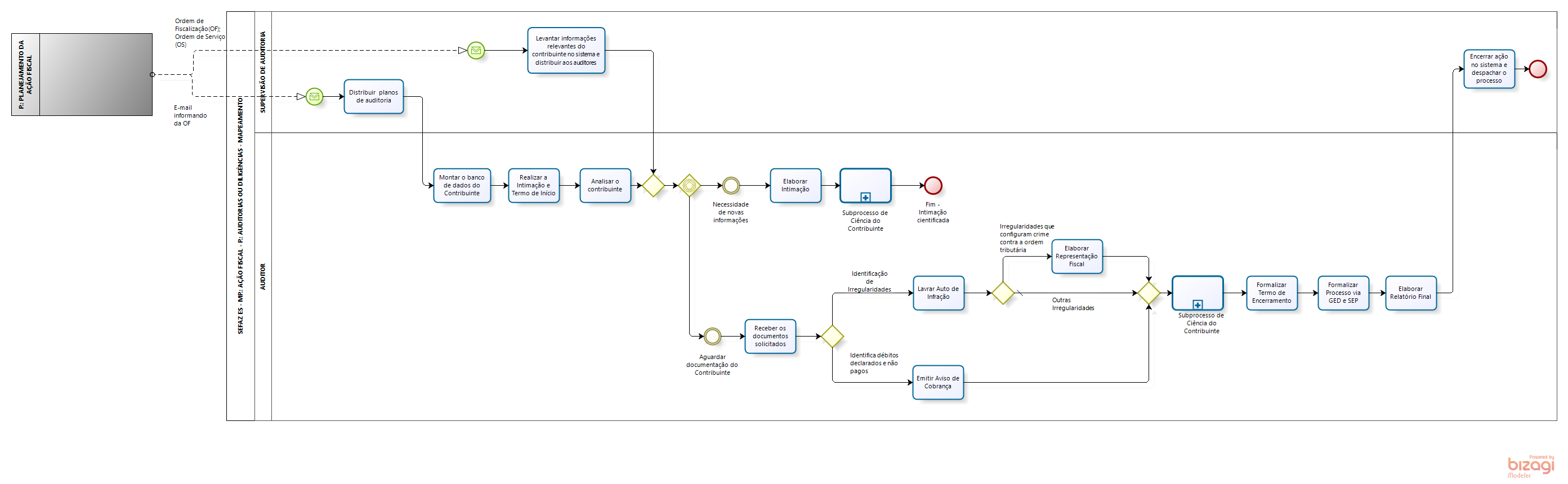 Diretrizes GeraisA Supervisão de Auditoria busca, periodicamente, junto à área de planejamento, informações e documentos previamente gerados pelo sistema e disponibiliza aos Auditores.O Auditor monta um banco de dados sobre o contribuinte e realiza sua análise. Lavra o Termo de Início e de Intimação e agenda uma reunião com o responsável legal. Analisa a legislação pertinente; pareceres; regimes especiais; históricos de ações fiscais; indícios levantados; visita ao contribuinte. Quando há necessidade de novas informações, elabora a intimação envia formalmente, por Domicílio Tributário Eletrônico - DT-e, aviso de recebimento, edital ou presencial, para cientificação.Recebe a documentação, confere, emite recibo em duas vias e assina, disponibilizando uma para o contribuinte e outra para o processo.Quando da identificação de irregularidades, é lavrado o Auto de Infração.O processo de Auto de infração, com as provas da infração anexadas é encaminhado para a Agência da Receita do domicílio do Contribuinte para aguardar possível apresentação de defesa. Quando as irregularidades configurarem crime contra a ordem tributária, lavra-se a representação fiscal, anexa-se ao Auto de Infração e encaminha-se o processo para a Agência da Receita do domicílio do contribuinte para aguardar possível apresentação de defesa.Quando identifica débitos declarados e não pagos emite o Aviso de Cobrança. Após a realização de todos os levantamentos, o Auditor lavra o Termo de Encerramento, informando os levantamentos realizados, os autos lavrados, e a devolução da documentação. Dá ciência ao contribuinte e entrega a documentação.Elabora relatório final e encerra a ação no sistema. Tema:Auditoria ou DiligênciaAuditoria ou DiligênciaAuditoria ou DiligênciaEmitente:Secretaria de Estado da Fazenda – SEFAZSecretaria de Estado da Fazenda – SEFAZSecretaria de Estado da Fazenda – SEFAZSistemaSistema de TributosSistema de TributosCódigo: STBVersão:1Aprovação: Portaria nº 39-S/2018Vigência: 30/04/2018OBJETIVOABRANGÊNCIAFUNDAMENTAÇÃO LEGALUNIDADES FUNCIONAIS ENVOLVIDASPROCEDIMENTOSASSINATURASEQUIPE DE ELABORAÇÃOEQUIPE DE ELABORAÇÃOMaria Elizabeth Pitanga Costa SeccadioSubgerente da SUDOR Marta Gonçalves AchiaméSupervisor de Área FazendáriaEduardo Pereira de Carvalho Supervisor de Área FazendáriaEliane Canal Leite da SilvaCoordenadora de ProjetosAPROVAÇÃO: APROVAÇÃO: Bruno FunchalSecretário de Estado da FazendaAprovado em 30/04/2018